كشف رصد الساعات التعاونية لطلبة كلية العلوم التطبيقيةخارج الجامعةاسم الطالب/ة الرباعي:............................................	الرقم الجامعي :...............................................اسم المشرف الأكاديمي: .........................................	التخصص و المستوى بالفصول:..........................اسم المؤسسة :.....................................................	عنوان المؤسسة:............................................اسم مدير المؤسسة :..............................................	هاتف/فاكس المؤسسة :...................................	ملاحظة : يسلم هذا النموذج من قبل الطالب للمشرف الأكاديمي بعد الانتهاء من استكمال الساعات التعاونية الداخلية بواقع         (50)ساعة زمنية بالإضافة إلى ضرورة توقيع النموذج من المعنيين كما هو موضح أعلاه.رابطة الجامعيينجامعة بوليتيكنيك فلسطينكلية العلوم التطبيقية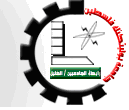 University Graduates Union Polytechnic College of Applied Sciencesالتاريخمكان العمل داخل المؤسسة (المكتب/القسم/الدائرة)الفترة الزمنية بالساعاتالفترة الزمنية بالساعاتمجموع الساعات اليوميةاسم المشرف المباشر على العملتوقيعهملخص العمل الذي قام به الطالبالتاريخمكان العمل داخل المؤسسة (المكتب/القسم/الدائرة)من الساعةإلى الساعةمجموع الساعات اليوميةاسم المشرف المباشر على العملتوقيعهملخص العمل الذي قام به الطالبالمجموع الكلي للساعاتالمجموع الكلي للساعات(        )ساعة(        )ساعةتوقيع مدير المؤسسة :                                    التاريخ:    /    /        متوقيع مدير المؤسسة :                                    التاريخ:    /    /        متوقيع مدير المؤسسة :                                    التاريخ:    /    /        متوقيع مدير المؤسسة :                                    التاريخ:    /    /        م